                ҠАРАР                                                                           ПОСТАНОВЛЕНИЕ       2017 йыл 10  май                           № 37                       10 мая 2017 года«О внесении изменений в постановление №54 от 29.06.2012 года «Об утверждении Административного  регламента предоставления муниципальной услуги «Предоставление поддержки субъектам малого и среднего предпринимательства в рамках реализации муниципальных программ»».  	В соответствии с  Федеральными законами от 06.04.2015 № 82-ФЗ «О внесении изменений в отдельные законодательные акты Российской Федерации в части отмены обязательности печати хозяйственных обществ» требование о необходимости представления документов, заверенных печатью юридического лица отменены06.10.2003г. №131-ФЗ «Об общих принципах организации местного самоуправления в Российской Федерации», от 24.07.2007г. №209-ФЗ «О развитии малого и среднего предпринимательства в Российской Федерации», от 27.07.2010г. №210-ФЗ «Об организации предоставления государственных и муниципальных услуг»,  Уставом Сельского поселения Ирсаевский сельсовет муниципального района Мишкинский район Республики Башкортостан Администрация   Сельского поселения Ирсаевский сельсовет муниципального района Мишкинский район Республики Башкортостан       ПОСТАНОВЛЯЕТ:         1.Исключить из административного регламента «Предоставление поддержки субъектам малого и среднего предпринимательства в рамках реализации муниципальных программ»» пункт:   -2.6.4.Копии документов должны быть пронумерованы, заверены подписью уполномоченного лица заявителя либо подписью руководителя и печатью заявителя, представляющего документы, в случае отсутствия печати – подписью с расшифровкой.                 2.Включить в административный  регламент «Предоставление поддержки субъектам малого и среднего предпринимательства в рамках реализации муниципальных программ»» пункт 2.6.4 в следующей редакции:            1) не представлены документы, определенные нормативными правовыми актами Российской Федерации, нормативными правовыми актами субъектов Российской Федерации, муниципальными правовыми актами, принимаемыми в целях реализации государственных программ  (подпрограмм) Российской Федерации, государственных программ  (подпрограмм)  субъектов Российской Федерации, муниципальных программ  (подпрограмм), или представлены недостоверные сведения и документы;	2) не выполнены условия оказания поддержки;            3) ранее  в отношении заявителя – субъекта  малого и  среднего предпринимательства было решение об оказании аналогичной поддержки (поддержки, условия оказания которой совпадают, включая форму, вид поддержки и цели её оказания) и сроки её оказания не истекли; 	4) с момента признания субъекта малого и среднего предпринимательства допустившим нарушение порядка и условий оказания поддержки, в том числе  не обеспечившим целевого использования средств поддержки, прошло менее чем три года.                   3.Административный регламент обнародовать на информационном стенде в здании  Администрации Сельского поселения Ирсаевский сельсовет муниципального района Мишкинский район Республики Башкортостан по адресу: д.Ирсаево, ул.Школьная, д.2  и разместить  на     официальном сайте    муниципального района  Мишкинский район   Республики Башкортостан. 3.Контроль исполнения данного постановления оставляю за собою.         Глава сельского поселения                              А.И.АндрияноваБАШҠОРТОСТАН РЕСПУБЛИКАҺЫМИШКӘ  РАЙОНЫМУНИЦИПАЛЬ РАЙОНЫНЫҢИРСАЙ АУЫЛ СОВЕТЫАУЫЛ БИЛӘМӘҺЕХАКИМИӘТЕИрсай ауылы, Мәктәп урамы, 2Тел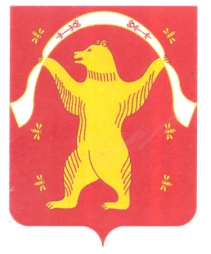 РЕСПУБЛИКА БАШКОРТОСТАНАДМИНИСТРАЦИЯСЕЛЬСКОГО ПОСЕЛЕНИЯИРСАЕВСКИЙ СЕЛЬСОВЕТМУНИЦИПАЛЬНОГО РАЙОНАМИШКИНСКИЙ РАЙОН452344, д. Ирсаево, улица Школьная, 2Тел:2-37-47, 2-37-22